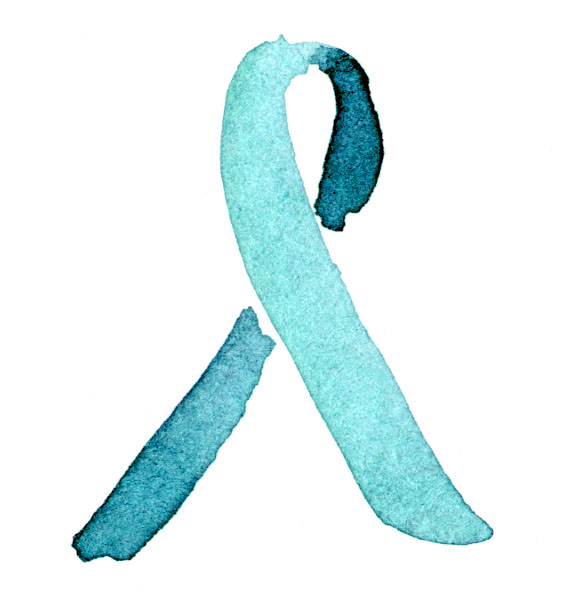 We support domestic violence awareness!#purple4peace											 #NotInMyCity